NAME: NNADI TOBECHUKWUDEPT.: GEOLOGYMATRIC NO. 19/SCI14/011COURSE CODE: CHM 102ASSIGNMENTIUPAC names of the following compounds CH3OCH3 – MethoxymethaneCH3CH2OCH2CH3 – Ethyoxyethane(CH3CH2CH2CH2)2O – ButaoxymethaneCH2CH2OCH3 – EthyoxymethaneCH3CH2CH2OCH2CH3 – PropanoxyethanePROPERTIES OF ETHERSThey are less soluble in water than corresponding alcoholsThey are colourless and have a peasant odour.They are less dense in water, density increases with increasing molecules mass.PREPARTION OF ETHERSDehydration of Alcohols: In this process it will be heated with H2SO4. This process is called continuous etherification. If the temperature is as high as 170o – 180o. It will further lead to alkene.2ROH                                       R-OR1 + H2OFrom haloalkene and Silver(II)Oxide     2Rx  + Ag2O R-OR + 2Agx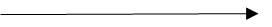 USES OF ETHYLENE OXIDEEthylene Oxide is used in the production of nonimre emulsifying agentsIt is used as a gaseous sterilizing agentIt is used as an intermediate hydrolytic manufacture of ethylene glycol.